KEMENTERIAN RISET, TEKNOLOGI DAN PENDIDIKAN TINGGI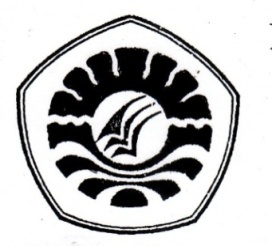 	UNIVERSITAS NEGERI MAKASSARFAKULTAS ILMU PENDIDIKANJURUSANPSIKOLOGI PENDIDIKAN DAN BIMBINGANAlamat: Kampus UNM Tidung Jl. Tamalate 1 Tidung MakassarTelp.(0411) 884457 Fax. (0411) 883076Laman:www.unm.ac.idPERSETUJUAN PEMBIMBINGSkripsi dengan judul: “Penerapan Teknik Restrukturisasi Kognitif untuk Mengurangi Body Image Negatif pada Siswa di SMA  Negeri  1 Belopa”.Atas  nama:Nama	:	Laksmitha  DewiNIM	: 1244040008Jurusan	:	Psikologi Pendidikan dan BimbinganFakultas	:	Ilmu PendidikanSetelah diperiksa, diteliti dan diadakan ujian skripsi pada tanggal 18 Juli 2016 dan dinyatakan LULUS .	Makassar,  Juli 2016Pembimbing I,	  Pembimbing II,Drs. H. Muh.Ibrahim, M.Si			Drs. H. Muhammad Anas, M.Si.NIP.19520505 198003 1 008			NIP. 1960 1213 198703 1 005Disahkan:Ketua Jurusan Psikologi Pendidikan dan BimbinganFIP UNM,	Drs. H. Muhammad Anas, M.Si.	NIP. 1960 1213 198703 1 005